عروج ارواح مقدسهحضرت بهاءاللهاصلی فارسی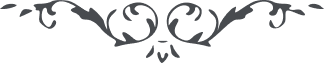 من آثار حضرت بهاءالله - مائده آسمانی، جلد 8 صفحه 144مطلب یکصد و هفتاد و پنجم _ عروج ارواح مقدسهقوله تعالی : " ارواح مقدسه که بکمال تقدیس و انقطاع عروج مینمایند سبب و علت ظهورات بدیعه و بروزات منیعه بوده و هستند و اگر اینعبد بخواهد تأثیرات آن ارواح را در باطن و ظاهر عالم ذکر نماید مدتها باید مشغول تفصیل این مقام شود لعمر الله اگر چشمی باز شود و ادراک این مقام نماید البته بانفاق عالم پردازد لو یکون منه چه رسد باین جانهای ضعیف نحیف بی‌قدر و این مالهای فانیه غیر باقیه و لکن الیوم خدمت امر یعنی تبلیغ آن مقدم است بر کل چنانچه از الواح مبارکه مستفاد میشود " انتهی